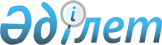 О здании по адресу: город Алматы, улица Толе би, 59Постановление Правительства Республики Казахстан от 25 июня 1999 года N 858

           В соответствии с подпунктом 4) статьи 66 Конституции Республики  Казахстан Правительство Республики Казахстан постановляет:      1. Рекомендовать акиму города Алматы передать здание, расположенное по  адресу: город Алматы, улица Толе би, 59 в коммунальную собственность  Алматинской области.      2. Настоящее постановление вступает в силу со дня подписания.              Премьер-Министр       Республики Казахстан                                           (Специалисты: Кушенова Д.                    Жакупова Э.)                         
					© 2012. РГП на ПХВ «Институт законодательства и правовой информации Республики Казахстан» Министерства юстиции Республики Казахстан
				